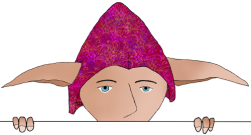 Outils et matériel des élèvesOutils et matériel de la maitresseLe « Cahier journal »Il est fait sur ordinateur et n’est pas imprimé.Toutes les archives des jours déjà faits sont consultables au format PDF sur l’ordinateur du TBI : Cliquer sur le raccourci « Cahier Journal » situé sur le bureau. Celui de la journée à venir est également présent dans ce même dossier : l’ordinateur du TBI est en synchronisation avec les fichiers de la maitresse sur son propre ordinateur. Il suffit d’allumer l’ordinateur du TBI et d’attendre un peu que le téléchargement par internet se fasse.Classeur « Organisation de la classe »Intercalaire « Listes d’élèves » :Liste BaseElèvesListe format A4 portrait : liste vierge de type « Coopérative et divers » à remplir…Intercalaire « Administratif école » :Rappel des obligations administratives quant à la répartition annuelle des heures hors classeLe calendrier prévisionnel des conseils des maitres, de cycle et d’école (également affiché)L’équipe pédagogique : numéro de téléphone des collèguesExemplaire vierge de la demande d’autorisation d’absenceCalendrier scolaire 2014-2015, zone BDocuments administratifs ou instructions officielles diversIntercalaire « Fonctionnement de la classe »Le fonctionnement du défi-lectureLe fonctionnement de l’odyssée poétiqueTrame de la réunion de rentréeIntercalaire « Matériel et affichage »Original de l’aide-mémoire à plastifierLes pages du calendrier pour l’odyssée poétique, pour les mois à venirExemplaire vierge pour la notation de l’odyssée poétiqueFiche élève « Score odyssée poétique »Les documents concernant le respect des règles à l’école : les deux chartes de l’élève et de l’écolier, un exemplaire vierge de la fiche de suivi mensuelleArchives commandes de fournitures pour l’année en coursRépartition des pochettes « vues » dans les porte-vues des cycles IIIIntercalaire « Aide »Infos RASEDExemplaire vierge de la demande d’aide au RASEDArchives des périodes précédentes pour l’aide personnalisée : L’organisation de l’aide personnalisée déjà effectuée. Pour l’aide personnalisée en cours, voir affichage.Intercalaire « Défi-lecture »Exemplaire vierge de la fiche de réponse élève au défi lecture niveau 1Exemplaire vierge de la fiche de réponse élève au défi lecture niveau 2Exemplaire vierge de la fiche de réponse élève au défi lecture niveau 3Pour le niveau 4 : demander à Cécile ; pour le niveau 5 : demander à Cyrille.Les scores des enfants dans les différents niveaux en début d’annéeLes archives des numéros d’inventaire Hibouthèque des livresClasseur bleu « Progressions / programmations »Le calendrier 2014-2015 zone B : répartition des semaines par périodeL’emploi du temps de la période en coursProgression / Programmation Étude de la langue : grammaire / conjugaison / vocabulaire / production d’écrit : « Faire de la grammaire au CE1 » de Mmes Picot orthographe : « J’entends je vois j’écris au cycle II » de Claude PicotSommaire de livre « Pour comprendre les mathématiques CE1 »Progression / Programmation mathématiques CE1Progression Découverte du mondeUn exemplaire des instructions officiellesClasseur vert « Suivi des élèves »Feuilles de suivi des récompenses : bons points / imagesScore « Odyssée poétique »Classeur violet « Relevé de compétences »Feuilles de relevé des notes, période par période et par compétenceFonctionnement particulier de la classeLe défi-lectureDans la classe : 2 niveaux en cours = niveau 1, niveau 2 et niveau 3Livres : dans le hallClasseurs de questionnaires : dans la bibliothèque « pin » au fond de la classeFonctionnement du défi-lecture : voir le classeur « Organisation de la classe »L’odyssée poétique – version cycle IIClasseurs : 3 classeurs (pour répartir entre les enfants), dans la bibliothèque « pin » au fond de la classeInscriptions pour la récitation : calendrier affiché sur l’armoire à fournituresFonctionnement de l’odyssée poétique : voir le classeur « Organisation de la classe »DisciplineNomContenuMatérielFrançaisCahier de lectureRépertoire de textes courts d’un côté et de lectures suivies de l’autreCahier 17x22 bleuFrançaisCahier d’exercices de françaisTravail quotidienCahier 17x22 rougeDébut d’année : cahier 17x22 2,5 mmoucahier 17x22 3 mmFrançaisCahier de leçonsTraces écritesCahier 17x22 jauneFrançaisMémo des sonsRépertoire des graphies / phoniesCahier 17x22 grisMathématiquesFichier de mathématiquesTravail quotidienPour comprendre les maths CE1MathématiquesCahier d’exercices de mathsCe qui ne va pas dans le fichierCahier 17x22 vertMathématiquesCahier de leçons de mathsTraces écritesCahier 17x22 orangeAnglaisCahier d’anglaisTraces écrites et travailCahier 17x22 orangeDécouverte du mondeGrand classeurTraces écrites et travail,en 6 intercalaires :histoiregéographiesciences et technologieinstruction civiquedivers(un sans entête)Grand classeur A4Poésie - ChantsCahier de poésiesPoésies et chantsCahier TP 17x22Protège-cahier transparentGénéralCahier de travail personnelDevoirs à faire à la maisonCahier 17x22 transparentGénéralCahier de liaisonLiaison école / familleCahier 17x22 violetÉvaluationCahier d’évaluationsCollage des feuillesCahier 24x32 bleuÉvaluationLivret scolaireLivret de compétence+ 1 feuille d’appréciationsDossier cartonné 24x32